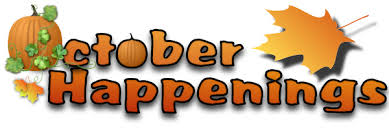 SunMonTueWedThuFriSat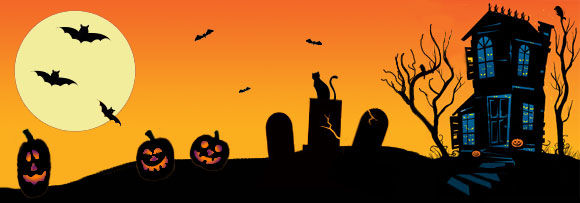 1-CFire SafetyPresentation2 -DWalk-a-Thon9:15Wear your sneakers!3  - E4 5 6 - A7 - B  1:40 DismissalTeacher PD8 -CPicture Day4-Cuccia10:409 - D4-Ccelebrates meetingmath goal!Breakfast/PJ/stuffed animal day!10- E 11 12 13 - A4th GradeMile RunBook Fair10:5514 - B 15 - CBook Fair9:1516 - DHealth LessonwithMrs. Mediate17 - E18 19 20 - A21 - B22 - C23 - D1:40 DismissalConferences24 - E25 26 27 - A28 - B29 - C1:40 DismissalConferences30 - D1:40 DismissalConferences31 - EHalloween Party1:00Bring your ownspecial snack